REQUERIMENTO Nº 265/2020Requer informações acerca da continuidade da obra de revitalização da Avenida da Saudade, neste município.Senhor Presidente,Senhores Vereadores, CONSIDERANDO que; há anos os moradores daquela região esperavam por essas melhorias; CONSIDERANDO que; nem bem está finalizada e muitas pessoas no começo do dia ou fim de tarde estão praticando caminhada;CONSIDERANDO que; é uma das vias mais tradicionais de Santa Bárbara d’Oeste.REQUEIRO que, nos termos do Art. 10, Inciso X, da Lei Orgânica do município de Santa Bárbara d’Oeste, combinado com o Art. 63, Inciso IX, do mesmo diploma legal, seja oficiado o Excelentíssimo Senhor Prefeito Municipal para que encaminhe a esta Casa de Leis as seguintes informações: 1º) Haverá continuidade das melhorias até o final da avenida da saudade?Se sim, qdo se inicia?Se não, qual o motivo?Justificativa:Este vereador foi procurado por diversos munícipes e questionado se as melhorias devem continuar até o final da avenida da Saudade. “Esperamos por melhorias há anos nesta parte do bairro e desejamos que não fique só na parte do cemitério, melhorando a aparência do bairro só daquele lado” , disseram alguns moradores daquela região.Plenário “Dr. Tancredo Neves”, em 13 de julho de 2.020.                                                      Celso Ávila-vereador-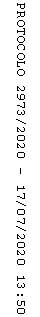 